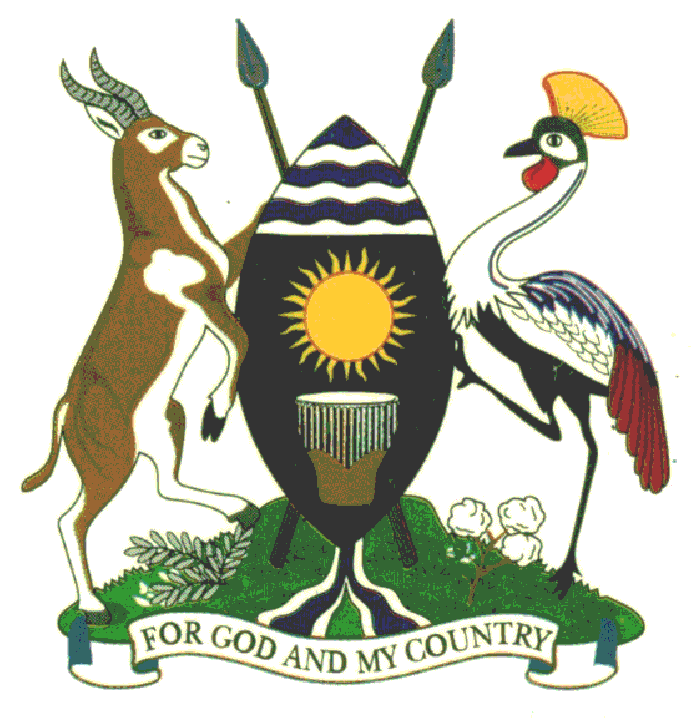                                     THE REPUBLIC OF UGANDASHEEMA MUNICIPAL COUNCIL                                                                                  Office of the Town Clerk                                                                                    P.O.Box 160, Kabwohe                                                                                  21st June 2019.                                                                                                                                                The ChairpersonMunicipal Executive Committee,Members of the ExecutiveAnd all technical StaffDISSEMINATION OF THE LOCAL GOVERNMENT PERFORMANCE ASSESSEMENT RESULTS FOR FY 2018/19:On behalf of the Sheema Municipal Council, I would like to take this honour and privilege to thank the chairperson and your executive committee for their support you rendered to us during the financial year 2018/2019 that made us to achieve a great performance in the assessment.The assessment were focused on different indicators among which included;Compliance with the accountability requirements and dimension.Functional processes and systems of importance to local governments for efficiency service delivery.Cross-cutting issues, education, health and water processes and systems. Timely follow up on audit reports and status of the audit opinion.Submission of the annual budget performance report and annual performance contract.Office of the Prime Minister developed a local government manual used to assess the accountability, transparency and good governance in order to mitigate measures to improve the performance of government ministries, departments and agencies.The best performers were Bukedea, Adjumani and Kumi with 82% and 81% respectively and the assessment were meant to cover only 144 local governments but only 138 LGs were assessed.Mr. Chairperson and Executive Members based on the results which were disseminated by the Office the Prime Minister on 23rd June 2019, am glad to inform you that Sheema Municipal Council scored 14th position out of 138 local governments that were assessed with 77% score and 5th position out of the 23 municipalities in the whole country compared to the last assessment were it scored the 25th position in the country.Executive members I wish to inform you that the purpose of the assessment was meant to;1. Guide the appointment of local government accounting officers.2. Allocation of the development grants.3. To inform the government annual performance report.4. To develop initiatives to address identified weak areas at both the local governments and ministries.Mr. Chairperson and Executive members, I wish to argue you on behalf of my technical staff to keep the cooperation, spirit and team work in the preparation of the forth coming assessment with the aim of becoming the best in the country.Thank you very much.Agume AdsonFor Town Clerk